Anexo II: Planilha orçamentária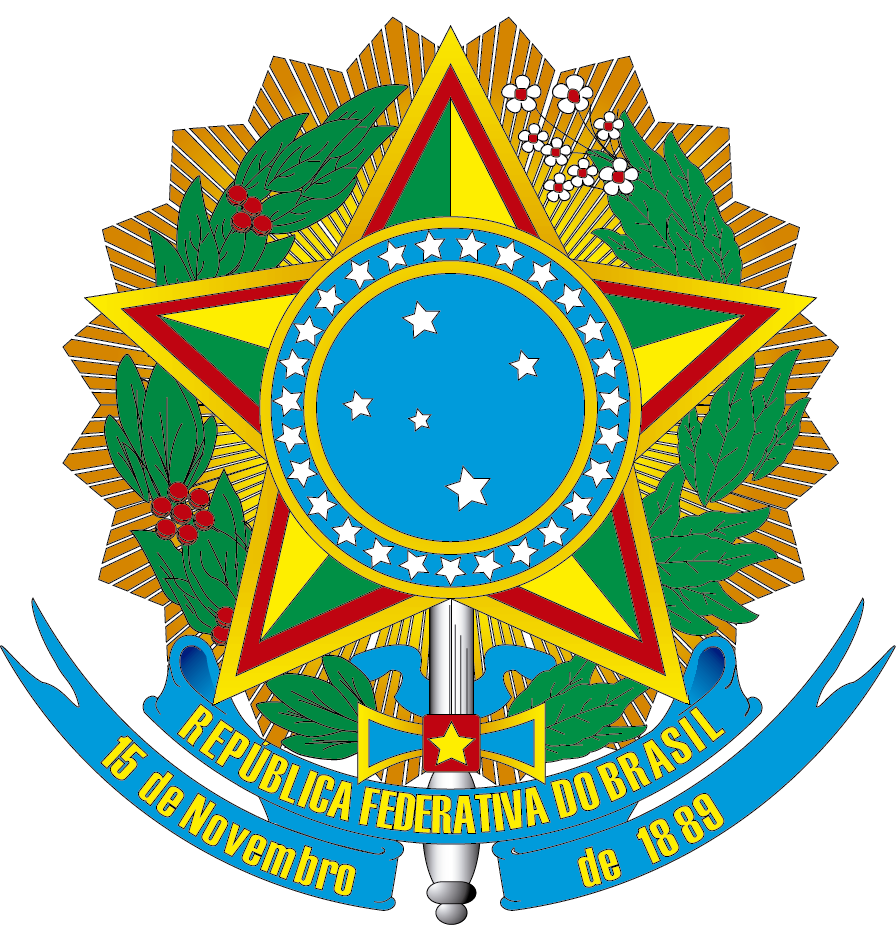 MINISTÉRIO DA EDUCAÇÃOSECRETARIA DE EDUCAÇÃO PROFISSIONAL E TECNOLÓGICAINSTITUTO FEDERAL DE EDUCAÇÃO, CIÊNCIA E TECNOLOGIA DO SUL DE MINAS GERAISPRÓ-REITORIA DE PESQUISA, PÓS-GRADUAÇÃO E INOVAÇÃO – PPPI		ORÇAMENTO FINANCEIRO: descrição			ORÇAMENTO FINANCEIRO: descrição			ORÇAMENTO FINANCEIRO: descrição			ORÇAMENTO FINANCEIRO: descrição			ORÇAMENTO FINANCEIRO: descrição			ORÇAMENTO FINANCEIRO: descrição			ORÇAMENTO FINANCEIRO: descrição			ORÇAMENTO FINANCEIRO: descrição			ORÇAMENTO FINANCEIRO: descrição	Título do projeto:Título do projeto:Título do projeto:Título do projeto:Título do projeto:Título do projeto:Título do projeto:Título do projeto:Título do projeto:Pesquisador:Pesquisador:Pesquisador:Pesquisador:Pesquisador:Pesquisador:Pesquisador:Pesquisador:Pesquisador:Edital: 137/2018Edital: 137/2018Edital: 137/2018Edital: 137/2018Edital: 137/2018Edital: 137/2018Edital: 137/2018Edital: 137/2018Edital: 137/2018Campus de execução do projeto:Campus de execução do projeto:Campus de execução do projeto:Campus de execução do projeto:Campus de execução do projeto:Campus de execução do projeto:Campus de execução do projeto:Campus de execução do projeto:Campus de execução do projeto:Explicite quais recursos materiais e financeiros serão necessários para realização do trabalho. Atentar aos materiais já disponíveis no Campus antes de solicitar recursos para sua aquisição.Explicite quais recursos materiais e financeiros serão necessários para realização do trabalho. Atentar aos materiais já disponíveis no Campus antes de solicitar recursos para sua aquisição.Explicite quais recursos materiais e financeiros serão necessários para realização do trabalho. Atentar aos materiais já disponíveis no Campus antes de solicitar recursos para sua aquisição.Explicite quais recursos materiais e financeiros serão necessários para realização do trabalho. Atentar aos materiais já disponíveis no Campus antes de solicitar recursos para sua aquisição.Explicite quais recursos materiais e financeiros serão necessários para realização do trabalho. Atentar aos materiais já disponíveis no Campus antes de solicitar recursos para sua aquisição.Explicite quais recursos materiais e financeiros serão necessários para realização do trabalho. Atentar aos materiais já disponíveis no Campus antes de solicitar recursos para sua aquisição.Explicite quais recursos materiais e financeiros serão necessários para realização do trabalho. Atentar aos materiais já disponíveis no Campus antes de solicitar recursos para sua aquisição.Explicite quais recursos materiais e financeiros serão necessários para realização do trabalho. Atentar aos materiais já disponíveis no Campus antes de solicitar recursos para sua aquisição.Explicite quais recursos materiais e financeiros serão necessários para realização do trabalho. Atentar aos materiais já disponíveis no Campus antes de solicitar recursos para sua aquisição.ItensDescrição detalhadaDescrição detalhadaQtdeUnidValor unitário (R$)Valor unitário (R$)FreteValor total (R$)Despesas de custeioDespesas de custeioDespesas de custeioDespesas de custeioDespesas de custeioDespesas de custeioDespesas de custeioDespesas de custeioDespesas de custeio1234...Total de custeioTotal de custeioTotal de custeioTotal de custeioTotal de custeioTotal de custeioTotal de custeioTotal de custeioDespesas de bolsasDespesas de bolsasDespesas de bolsasDespesas de bolsasDespesas de bolsasDespesas de bolsasDespesas de bolsasDespesas de bolsasDespesas de bolsas1Total de bolsasTotal de bolsasTotal de bolsasTotal de bolsasTotal de bolsasTotal de bolsasTotal de bolsasTotal de bolsasORÇAMENTO FINANCEIRO: justificativaORÇAMENTO FINANCEIRO: justificativaORÇAMENTO FINANCEIRO: justificativaORÇAMENTO FINANCEIRO: justificativaORÇAMENTO FINANCEIRO: justificativaORÇAMENTO FINANCEIRO: justificativaORÇAMENTO FINANCEIRO: justificativaORÇAMENTO FINANCEIRO: justificativaORÇAMENTO FINANCEIRO: justificativaExplicite a utilização dos recursos materiais e serviços necessários à realização da pesquisa, justificando a necessidade de cada item e a quantidade solicitada no orçamento.Explicite a utilização dos recursos materiais e serviços necessários à realização da pesquisa, justificando a necessidade de cada item e a quantidade solicitada no orçamento.Explicite a utilização dos recursos materiais e serviços necessários à realização da pesquisa, justificando a necessidade de cada item e a quantidade solicitada no orçamento.Explicite a utilização dos recursos materiais e serviços necessários à realização da pesquisa, justificando a necessidade de cada item e a quantidade solicitada no orçamento.Explicite a utilização dos recursos materiais e serviços necessários à realização da pesquisa, justificando a necessidade de cada item e a quantidade solicitada no orçamento.Explicite a utilização dos recursos materiais e serviços necessários à realização da pesquisa, justificando a necessidade de cada item e a quantidade solicitada no orçamento.Explicite a utilização dos recursos materiais e serviços necessários à realização da pesquisa, justificando a necessidade de cada item e a quantidade solicitada no orçamento.Explicite a utilização dos recursos materiais e serviços necessários à realização da pesquisa, justificando a necessidade de cada item e a quantidade solicitada no orçamento.Explicite a utilização dos recursos materiais e serviços necessários à realização da pesquisa, justificando a necessidade de cada item e a quantidade solicitada no orçamento.Despesas de custeioDespesas de custeioDespesas de custeioDespesas de custeioDespesas de custeioDespesas de custeioDespesas de custeioDespesas de custeioDespesas de custeio1234...Despesas de bolsasDespesas de bolsasDespesas de bolsasDespesas de bolsasDespesas de bolsasDespesas de bolsasDespesas de bolsasDespesas de bolsasDespesas de bolsas1